21st May 2019Dear Parents/CarersJoint visit to Chatsworth House (Cromford and St Giles)
Tuesday, 18th June 2019Dear Parents/CarersOn Tuesday, 18th June we will be taking the children to Chatsworth House.  We will leave school at 9.30 am and return by 3.15 pm.  We will visit the farmyard, playground and gardens.Children do not need to wear full school uniform, but a school cardigan/sweatshirt and appropriate footwear.  If the weather is fine your child will also need a hat and sunscreen.  A waterproof coat is also advised.Children will need to bring a packed lunch and any medication, such as inhalers, with them.  Please do not send glass containers or fizzy drinks.  For children in Reception, Year 1 and 2 and those on free school meals, a packed lunch will be provided (for those children who usually have a free school meal).We are asking for a contribution of £10 (to cover activities) – please make cheques payable to Cromford  C of E Primary School.Where there are costs involved in educational visits or other special activities, parents are requested to make a voluntary contribution to cover these.  As the school has no budget to subsidise costs, an event or activity may be cancelled where insufficient contributions are made.  Any family who may have difficulty meeting the full contribution requested should contact the Headteacher, in confidence, to discuss how the school may be able to help.Please complete permission slip below and return to school by Friday, 7th June.Yours sincerelyMrs L Foster
HeadteacherCROMFORD CHURCH OF ENGLAND PRIMARY SCHOOLI give permission for my child/ren …………………………………………………….. to visit Chatsworth House on Tuesday, 18th June 2019.I enclosed £10.00 per child.Signed:  …………………………………………………   Date: ……………………………………………….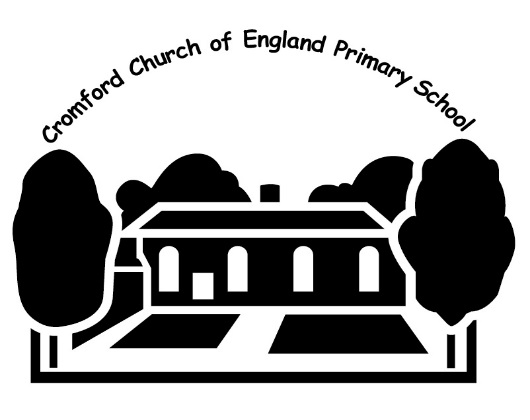 Cromford C of E Primary SchoolCromfordDerbyshire. DE4 3RGTelephone: 01629 822248   Fax: 01629 823737   E mail: info@cromford.derbyshire.sch.ukWebsite:  www.cromfordcofeschool.comHeadteacher:  Mrs Elizabeth Foster, BA (Hons) QTS, NPQH